1. วัตถุประสงค์............................................................................................................................................................................................................................................................................................................................................................................................................................................................................................................................2. ขอบเขต	............................................................................................................................................................................................................................................................................................................................................................................................................................................................................................................................ 3. คำจำกัดความ	............................................................................................................................................................................................................................................................................................................................................................................................................................................................................................................................4. หน้าที่ความรับผิดชอบ	............................................................................................................................................................................................................................................................................................................................................................................................................................................................................................................................5. แผนผังการปฏิบัติงาน Work Flow		หมายเหตุ ระบุคำอธิบายเพิ่มเติม หรือ เงื่อนไขที่สำคัญในการดำเนินงาน (ความหมายสัญลักษณ์	“ไม่ต้องแสดงในคู่มือ”		จุดเริ่มต้นและสิ้นสุดของกระบวนการ		กิจกรรมและการปฏิบัติงาน		การตัดสินใจ เช่น การตรวจสอบ การอนุมัติ		แสดงถึงทิศทาง หรือการเคลื่อนไหวของงานจุดเชื่อมต่อระหว่างขั้นตอน เช่น กรณีการเขียนกระบวนการไม่สามารถจบได้ภายใน 1 หน้า)6. ขั้นตอนการปฏิบัติงาน	............................................................................................................................................................................................................................................................................................................................................................................................................................................................................................................................7. ระบบติดตามประเมินผล............................................................................................................................................................................................................................................................................................................................................................................................................................................................................................................................8. เอกสารอ้างอิง1)	......................................................................................2)	......................................................................................3)	......................................................................................4)	......................................................................................9. แบบฟอร์มที่ใช้1)	......................................................................................2)	......................................................................................3)	......................................................................................4)	......................................................................................10. ข้อเสนอแนะ/ เทคนิคในการปฏิบัติงาน/ ปัญหาอุปสรรค แนวทางในการแก้ไขและพัฒนางาน11. ภาคผนวก1)	......................................................................................2)	......................................................................................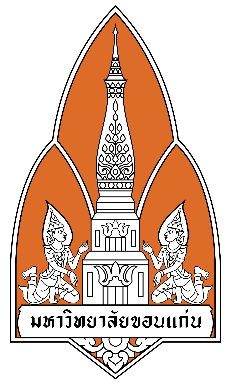 คู่มือการปฏิบัติงาน(Work  Manual)กระบวนการ.....................................................งาน........................... กองกลาง สำนักงานอธิการบดี มหาวิทยาลัยขอนแก่นคู่มือการปฏิบัติงาน(Work  Manual)กระบวนการ.....................................................งาน........................... กองกลาง สำนักงานอธิการบดี มหาวิทยาลัยขอนแก่นจัดทำโดย....................................................................(วันที่จัดทำ)คู่มือการปฏิบัติงานกระบวนการ................................................ลำดับผังกระบวนการรายละเอียดผู้รับผิดชอบระยะเวลาแบบฟอร์มเอกสาร อ้างอิง123456ข้อเสนอแนะ/ เทคนิคในการปฏิบัติงาน/ ปัญหาอุปสรรคแนวทางการดำเนินการการทำไข่เจียวให้นุ่ม ฟู ดูน่ารับประทานใส่น้ำมะนาวเล็กน้อยในขั้นตอนการตีไข่ปัญหา 1 ..................วิธีการแก้ปัญหา 1 .................ปัญหา 2 ..................วิธีการแก้ปัญหา 2 ................การทำให้.................มีความถูกต้อง/มีคุณภาพมากขึ้นวิธีการ....................................